Additional resources: www.aspiretalentgroup.com		   	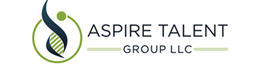 SWOT Analysis: Team Performance